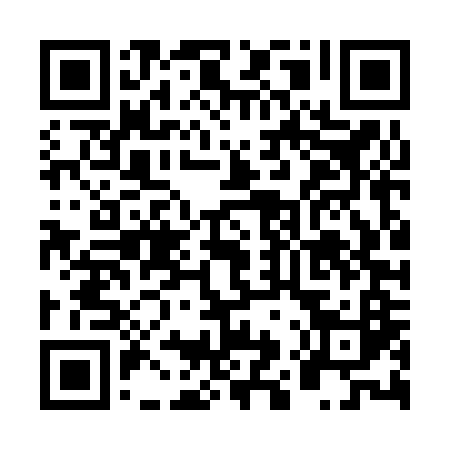 Prayer times for Sao Pedro do Suacui, BrazilWed 1 May 2024 - Fri 31 May 2024High Latitude Method: NonePrayer Calculation Method: Muslim World LeagueAsar Calculation Method: ShafiPrayer times provided by https://www.salahtimes.comDateDayFajrSunriseDhuhrAsrMaghribIsha1Wed4:506:0511:473:045:306:402Thu4:506:0511:473:045:306:403Fri4:516:0511:473:045:296:394Sat4:516:0611:473:035:296:395Sun4:516:0611:473:035:286:396Mon4:516:0611:473:035:286:387Tue4:526:0711:473:025:276:388Wed4:526:0711:473:025:276:379Thu4:526:0711:473:025:266:3710Fri4:526:0811:473:025:266:3711Sat4:536:0811:473:015:256:3712Sun4:536:0811:473:015:256:3613Mon4:536:0911:473:015:256:3614Tue4:536:0911:473:015:246:3615Wed4:546:0911:473:005:246:3516Thu4:546:1011:473:005:246:3517Fri4:546:1011:473:005:236:3518Sat4:546:1011:473:005:236:3519Sun4:556:1111:473:005:236:3520Mon4:556:1111:472:595:236:3521Tue4:556:1111:472:595:226:3422Wed4:556:1211:472:595:226:3423Thu4:566:1211:472:595:226:3424Fri4:566:1311:472:595:226:3425Sat4:566:1311:472:595:226:3426Sun4:576:1311:482:595:226:3427Mon4:576:1411:482:595:216:3428Tue4:576:1411:482:595:216:3429Wed4:576:1411:482:595:216:3430Thu4:586:1511:482:595:216:3431Fri4:586:1511:482:595:216:34